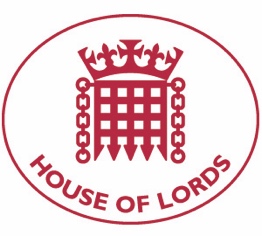 Hansard: Written Question on Nagorno Karabakh: Cultural Heritage11 May 2021Baroness Cox: Her Majesty's Government what action they are taking to support UNESCO's proposal of a mission to take stock of the situation regarding cultural properties in and around Nagorno-Karabakh.Answered 17 May 2021Baroness Barran: As signatories to the Hague Convention of 1954 for the Protection of Cultural Property in the Event of Armed Conflict, the UK supports the work of UNESCO in working with the relevant authorities in Armenia and Azerbaijan to protect cultural properties at risk in Nagorno-Karabakh. We support the work of the Minsk Group and hope UNESCO- appointed inspectors will be given unfettered access to ensure the effective safeguarding of the region’s heritage. The Minister for European Neighbourhood and the Americas at the Foreign, Commonwealth and Development Office has emphasised the importance of protecting all cultural heritage sites to both the Armenian and Azerbaijani Governments.Hansard: Written Question on Nagorno Karabakh: Armed Conflict11 May 2021Baroness Cox: To ask Her Majesty's Government what assessment they have made of the report by Baroness Cox Continuing Impunity - Azerbaijani-Turkish offensives against Armenians in Nagorno Karabakh, published on 24 April.Answered 24 May 2021Lord Ahmad of Wimbledon: The UK Government is aware of the report by Baroness Cox. During her February visit to the region, the Minister for the European Neighbourhood and the Americas urged all sides to refrain from rhetoric or actions that may delay dialogue or reconciliation between Armenia and Azerbaijan. We continue to urge engagement with the OSCE Minsk Group and Minsk Group Co-Chairs to settle all outstanding matters following last year's conflict to ensure a secure and stable future.Hansard: Written Question on Azerbaijan: Parks11 May 2021Baroness Cox: To ask Her Majesty's Government what assessment they have made of the opening of the Spoils of War park in Baku, Azerbaijan.Answered 24 May 2021Lord Ahmad of Wimbledon: The UK Government is aware of the opening of a museum in Azerbaijan following the recent Nagorno-Karabakh conflict. During her February visit to the region, the Minister for the European Neighbourhood and the Americas urged all sides to refrain from rhetoric or actions that may delay dialogue or reconciliation between Armenia and Azerbaijan.Hansard: Written Question on Azerbaijan: Racial Discrimination11 May 2021Baroness Cox: To ask Her Majesty's Government what assessment they have made of a rise in anti-Armenian xenophobia in Azerbaijan among (1) the government, and (2) the media, of that country.Answered 24 May 2021Lord Ahmad of Wimbledon: The UK Government has made no such assessment. During her February visit to the region, the Minister for the European Neighbourhood and the Americas urged all sides to refrain from rhetoric or actions that may delay dialogue or reconciliation between Armenia and Azerbaijan. We continue to urge engagement with the OSCE Minsk Group and Minsk Group Co-Chairs to settle all outstanding matters following last year's conflict.Hansard: Written Question on Nagorno Karabakh: Cultural Heritage11 May 2021Baroness Cox: To ask Her Majesty's Government what discussions they have had with the government of Azerbaijan about UNESCO's proposal to send a mission to Nagorno-Karabakh.Answered 24 May 2021Lord Ahmad of Wimbledon: The Minister for European Neighbourhood and the Americas has emphasised the importance of protecting all cultural heritage sites to both the Armenian and Azerbaijani Governments. The UK Ambassador to Azerbaijan has also raised this issue with representatives of the Azerbaijani Government. We continue to underline our support for the efforts of UNESCO.Hansard: Written Question on Armenia: Azerbaijan11 May 2021Baroness Cox: To ask Her Majesty's Government what discussions they have had with the government of Azerbaijan about the continuing detention of Armenian prisoners, particularly in relation to the Nagorno-Karabakh ceasefire agreement.Answered 24 May 2021Lord Ahmad of Wimbledon: During recent visits to Armenia and Azerbaijan, the Minister for the Americas and European Neighbourhood urged both parties to work with the ICRC to expedite the returns of all prisoners of war. Our Embassies in Baku and Yerevan continue to raise this with the Governments of Armenia and Azerbaijan. The UK Government will continue to support both sides in abiding by the November peace deal and to settle all outstanding matters through talks under the auspices of the OSCE Minsk Group.